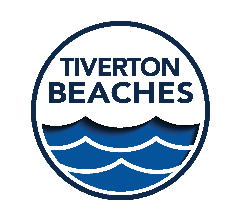 TOWN OF TIVERTONApplication for Resident Parking Permit
PRINCIPAL OPERATOR INFORMATION
LOCAL ADDRESS OF APPLICANT
VEHICLE INFORMATION (AS LISTED ON THE REGISTRATION)Eligibility Requirements for Resident Beach StickersA registered voter in the Town of Tiverton.Listed as a year-round resident on the Town of Tiverton Street listing. If not listed, a copy of a year-round lease or a letter from your landlord is required. Vehicles must be registered in the Town of Tiverton at that address.If vehicle is not registered in Tiverton, a copy of a 12-month lease must be provided. If a lease is not available, 12 months’ worth of a utility bill must be provided. For tenancy at will, 12 months’ worth of a utility bill must be provided.The spouse or domestic partner of a listed property owner with the same year-round address on a Driver’s license, picture ID or Student ID.The dependent of a listed property owner with the same year-round address on a Driver’s license, picture ID or Student ID.Property owner of record in the Town of Tiverton.Active, retired or reserve military personnel whose home of record is Tiverton.The owner of record of property held in trust, owned by an LLC or legal entity.Guests and relatives of residents/taxpayers are not eligible for a resident/taxpayer pass. This includes members of the immediate family or relatives who are temporarily residing in the Town.Each household is entitled to three (3) resident passes. Please Note: The burden of proof of resident pass eligibility rests on the applicant. At all times, the pass remains the property of the Town of Tiverton. The person who has purchased the pass has purchased a use privilege, not the pass itself. The pass may be confiscated if it is misused.By signing below, you affirm, under penalty of perjury, that you meet the eligibility requirements for a Tiverton Resident.
Pass MUST BE PERMANENTLY affixed to the front windshield, lower left corner of driver’s side only.

 I HAVE READ AND UNDERSTAND THE ABOVE STATEMENT AND THAT I MEET THE ELIGABILITY GUIDELINES FOR RECIVING THIS PASS AND AGREE TO PLACE THE PASS ON MY CAR IN ACCORDANCE WITH THE REQUIREMENT LISTED ABOVE

Signature (Required): 														Date

Name:	Last	 First	Middle
	____________________________________________________________________________________________
  Number			Street						Apt. #

	____________________________________________________________________________________________
  City			                                                           State						Zip


	____________________________________________________________________________________________
  Email Address (Optional- will only be used to create an online account for future registration)
	____________________________________________________________________________________________
  Year			Make			                     Model				Color

	____________________________________________________________________________________________
State                                         Registration (Plate #)						Expiration Date

Name:____________________________________________________________________________________________                                    	 Last (or Company Name / Lease Company Name)	                      First                                                  MiddleAddress:	____________________________________________________________________________________
                       Number			Street						Apt. #

_____________	____________________________________________________________________________________
City			                                                         State						Zip
OFFICIAL USE ONLYOFFICIAL USE ONLYPayment received?     Yes     Method of Payment:        Cash 
	 Check    Trash bags given?      YesCheck #: ____________________
Check Amount: ________________Pass No.: __________________________Date Issued:	Issued by:	